Synoda 2021- 2023 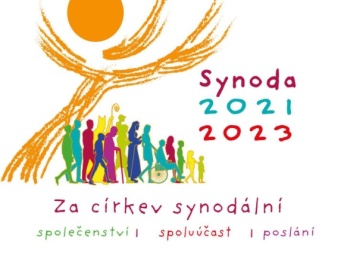 Dokument kontinentální fáze synody ( DKFS ) a další informace      Vážení přátelé, milí farníci děkanátu Hranice, sestry a bratři, ale i ostatní přátelé široké veřejnosti, kteří čtete a sledujete tyto webové stránky.     Úvodem  si dovoluji Vám všem výše citovaným s upřímností popřát do nového roku 2023 → zejména zdraví, Boží požehnání, vzájemný cit a lásku, každodenní vedení Duchem svatým při veškeré Vaší činnosti a bytí.     Chci Vás informovat o Synodálním procesu ( SP ). Nyní jsme v čase tvorby závěrečného Dokumentu kontinentální fáze synody ( DKFS ). Jak jsme se k tomu závěru dopracovali? Byl jsem osloven o. Janem Berkou ( diecézním koordinátorem SP ), zda-li bych sestavil skupinku lidí z řad bývalých vedoucích skupinek farností, kterých bylo 8, za účelem dopracování DKFS. Tento text byl nejdříve zaslán v cizím jazyce, posléze přeložen do češtiny a pak vznikl tzv. pracovní DKFS s následně vzniklými 3 - mi otázkami, kterými jsme se měli zabývat. Měla být vytvořena jedna skupinka z řad výše jmenovaných, kdy na jediné schůzce  a dle přesně stanovené Metodiky, měly být zpracovány odpovědi na zadané 3 otázky, které zde uvádím:A) „Které intuice po přečtení a modlitbě nad Dokumentem pro kontinentální etapu (DKE) nejsilněji rezonují s živou zkušeností a realitou církve na vašem kontinentu? Které zkušenosti jsou pro vás nové nebo poučné?“
B) „Jaká podstatná napětí nebo rozdíly se po přečtení a modlitbě nad DKE ukazují jako obzvláště důležité z pohledu vašeho kontinentu? Jaké otázky nebo problémy by se tudíž měly v dalších krocích procesu řešit a zvážit?“C) „Když se podíváme na to, co vyplývá z předchozích dvou otázek, jaké jsou priority, opakující se témata a výzvy k akci, které lze sdílet s ostatními místními církvemi po celém světě a projednávat během prvního zasedání synodálního shromáždění v říjnu 2023?“     Po zvážení a zejména odevzdání se v modlitbách → jsem se rozhodl, že tento „úkol“ přijímám a oslovím vedoucí skupinek. Těm jsem předal Metodiku a DKFS v pracovní verzi  ( která byla určena jen pro jejich potřebu ) s uvedenými 3-mi otázkami. Následovala doba vyjednávání, telefonátů, zasílání e-mailů a po delším čase zapřičíněném z důvodu zaneprázdněnosti ať už v zaměstnání, či nemocí, ale i doby adventní  a blížících se Vánočních svátků se nebylo možné v ani jednom mnou navrhovaném termínu se setkat. Proto pouze 3  zapálení vedoucí → a díky Bohu za ně → Blažena Důjková, Leoš Andrýsek a Jan Hegar, byli plně „zapáleni“  a za stanovených „pravidel“ se sešli  a vypracovali odpovědi. Nebylo to jednoduché → 30-tistránkový DKFS si museli několikrát prostudovat, kdy postupem času dospěli k odpovědím. Odpovědi jsem v určitém časovém úseku prostudoval, zkompletoval     a předal o. Janu Berkovi, který našemu týmu formou e-mailu poděkoval slovy:      „Chvála Kristu, velmi děkuji za Vaše nasazení a pečlivost ve zpracování. Velmi se mi líbí styl i jazyk zaslaného dokumentu. O dalším vývoji Vás budu informovat.“Přeji hezké dny, o. Jan Berka.     Závěrem: Podobně rozsáhlý závěr za celou českou katolickou církev pak bude základem pro delegáty katolické církve v ČR, kteří se zúčastní Kontinentálního setkání synodálního procesu, který se bude konat v Praze ve dnech 6.-10. února 2023.     Co bude následovat?         • do března 2023 - Mezinárodní předsynodální shromáždění biskupských konferencí ( Afrika, Oceánie, Asie, Blízký východ, Evropa, Latinská a Severní Amerika )• březen 2023 - Sedm závěrečných dokumentů ze shromáždění• červen 2023 - Generální sekretariát „Instrumentum laboris 2“• říjen 2023    - Biskupská synoda → Řím → ZÁVĚREČNÝ DOKUMENT.     Přeji Vám všem požehnané dny a radost ze života → koordinátor děkanátu Hranice - Ing. Karel Rabinský.Kontakt: e-mail:  rabinsky.karel@seznam.cz + telefon:  739 246 012.×Červená×Modrá×Zelená